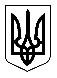 УкраїнаМЕНСЬКА МІСЬКА РАДАМенського району Чернігівської області(сорок третя сесія сьомого скликання)РІШЕННЯ29 вересня 2020 року	№ 489Про припинення права користування земельними ділянками наданими громадянам для городництваРозглянувши звернення громадян Селезньова Г.А., Іллєнко М.І., Іллєнко О.М., Скляр В.А., щодо припинення права користування земельними ділянками наданими для городництва та сінокосіння, керуючись ст. ст. 12, 141 Земельного кодексу України, ст.26 Закону України «Про місцеве самоврядування в Україні», Менська міська рада ВИРІШИЛА:1. Вважати такими, що припинено право користування земельними ділянками наданими для городництва та сінокосіння громадянам на території Менського району Чернігівської області:Селезньовій Галині Акимівні	смт. Макошине – 0,45 га;Іллєнко Михайлу Івановичу	м. Мена – 0,05 га;Іллєнко Олені Миколаївні	м. Мена – 0,05 га;Скляр Віктор Андрійович	с. Садове – 0,59 га;Дудко Олені Степанівні	м. Мена - 0,05 га.2. Зарахувати дані земельні ділянки до земель запасу Менської ОТГ.3. Контроль за виконанням рішення покласти на постійну комісію з питань містобудування, будівництва, земельних відносин та охорони природи, згідно до регламенту роботи Менської міської ради сьомого скликання та на заступника міського голови з питань діяльності виконкому Гайдукевича М.В.Міський голова							Г.А. Примаков